Załącznik nr 6 do zapytania ofertowego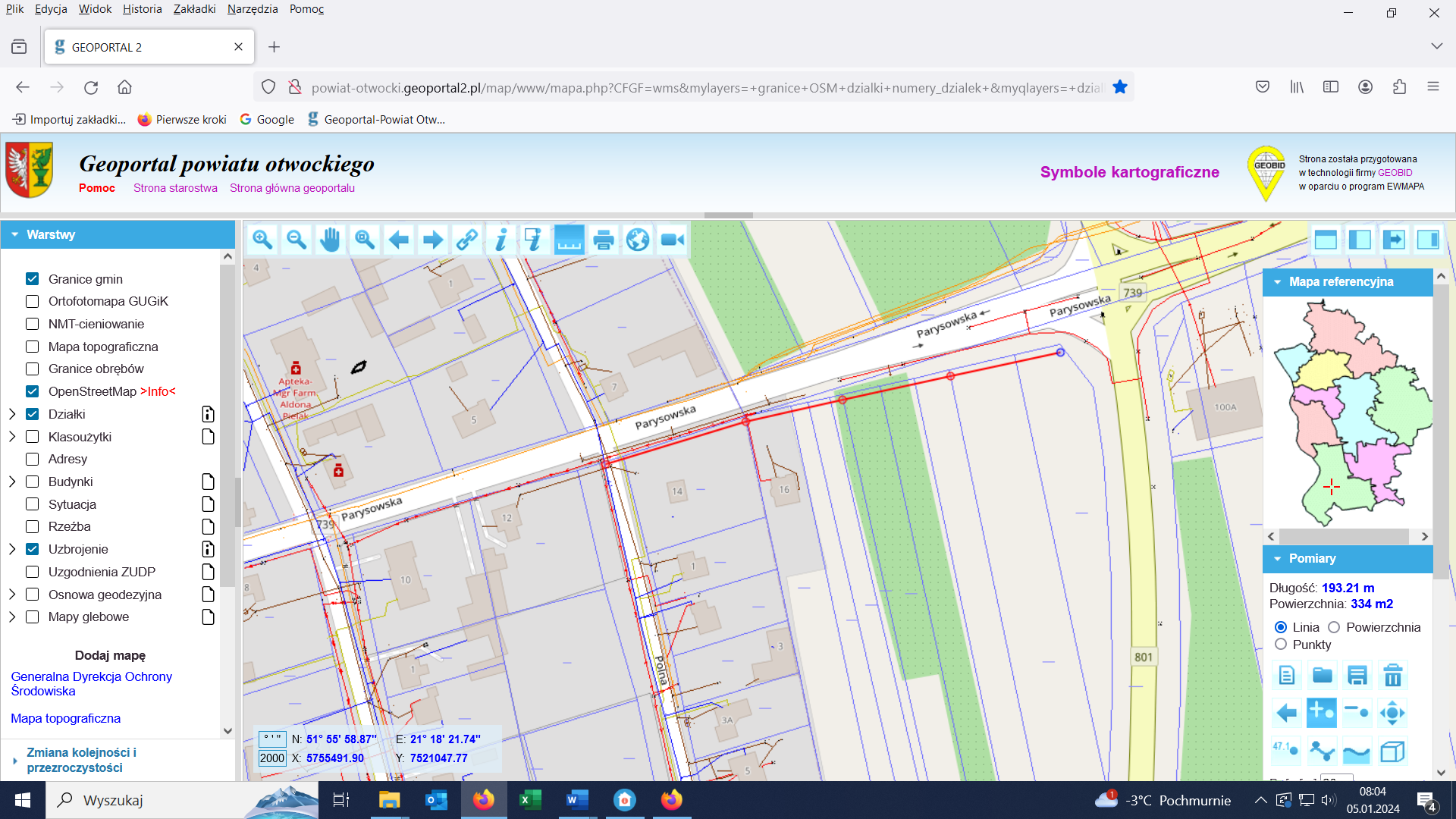 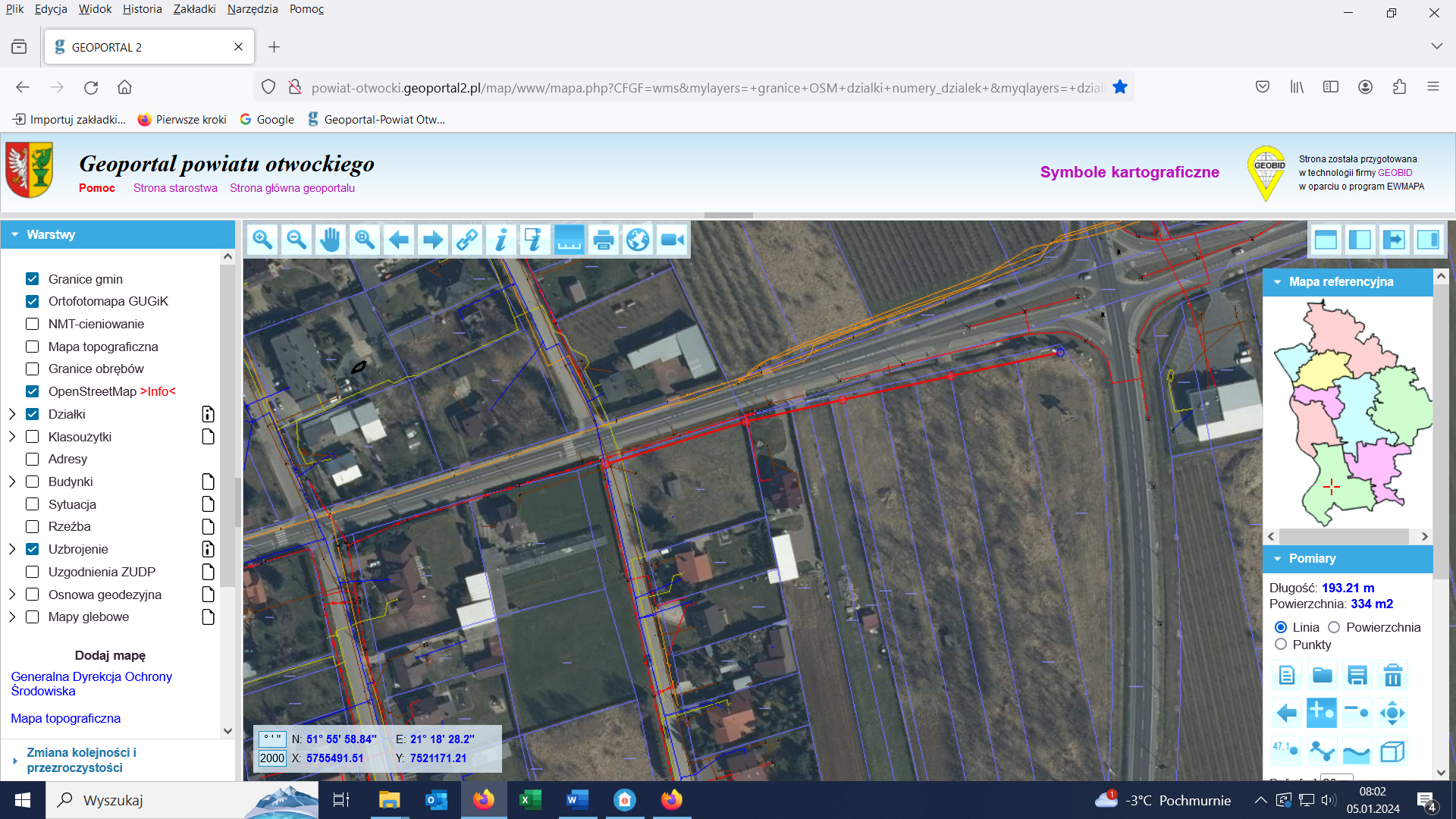 